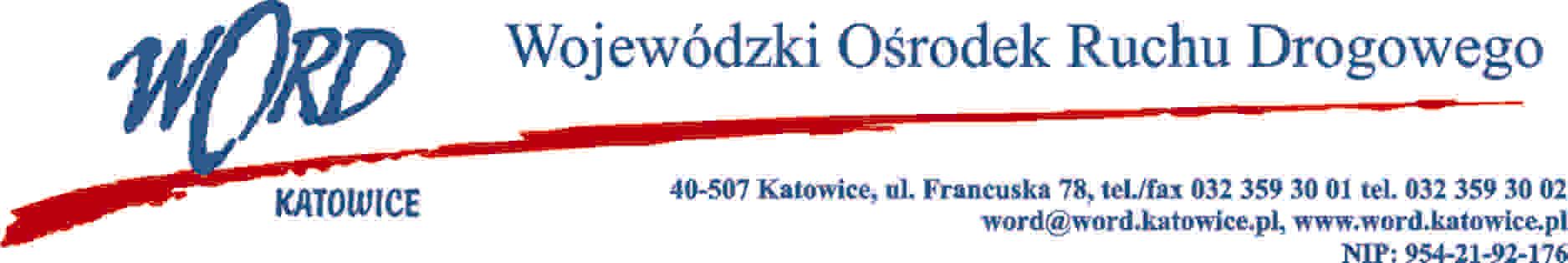 Katowice 14.07.2021 r.AT-ZP.262.5.2021.Zgodnie z art. 222 ust. 4 ustawy z dnia 11 września  2019 r. Prawo zamówień publicznych (Dz. U. z 2019 r. poz.  2019) Wojewódzki Ośrodek Ruchu Drogowego w Katowicach informuje, że w postępowaniu na dostawę sprzętu komputerowego na potrzeby Wojewódzkiego Ośrodka Ruchu Drogowego w Katowicach zamierza przeznaczyć kwotę: Część I Stacja komputerowa – 131.954,40 zł brutto (słownie: sto trzydzieści jeden tysięcy dziewięćset pięćdziesiąt cztery złote 40/100 zł),Część II Monitory – 13.625,94 zł brutto (słownie: trzynaście tysięcy sześćset dwadzieścia pięć złotych 94/100  zł), Część III Pozostały sprzęt IT – 11.854,86 zł brutto (słownie: jedenaście tysięcy osiemset pięćdziesiąt cztery złote 86/100  zł), Część IV Drukarki – 19.595,13zł brutto (słownie: dziewiętnaście tysięcy pięćset dziewięćdziesiąt pięć złotych 13/100  zł), Część V Serwer z systemem operacyjnym 36.248,10 zł brutto (słownie: trzydzieści sześć tysięcy dwieście czterdzieści osiem złotych 10/100  zł), Część VI Laptop – 4.279,17zł brutto (słownie: cztery tysiące dwieście siedemdziesiąt dziewięć złotych 17/100  zł), Z-ca DyrektorGrzegorz Cius